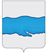 АДМИНИСТРАЦИЯ ПЛЕССКОГО ГОРОДСКОГО ПОСЕЛЕНИЯ ПРИВОЛЖСКОГО МУНИЦИПАЛЬНОГО РАЙОНАИВАНОВСКОЙ ОБЛАСТИПОСТАНОВЛЕНИЕ                           «12» февраля 2024 г.                                                                                             № 16г. ПлесОб утверждении актуализированной схемы водоснабжения и водоотведения Плесского городского поселения Приволжского муниципального района Ивановской области на период 2023-2033 годыВ соответствии Федерального закона от 07.12.2011г. № 416-ФЗ                       «О водоснабжении и водоотведении», постановления Правительства РФ от 05.09.2013 г. № 782 «О схемах водоснабжения и водоотведении», Федеральным законом от 06.10.2023 № 131-ФЗ «Об общих принципах организации местного самоуправления в Российской Федерации», администрация Плесского городского поселения ПОСТАНОВЛЯЕТ:Утвердить актуализированную схему водоснабжения                               и водоотведения Плесского городского поселения Приволжского муниципального района Ивановской области на период 2023-2033 годы (прилагается).Настоящее постановление опубликовать в «Вестнике Совета                             и администрации Плесского городского поселения» и на официальном сайте Плесского городского поселения.Контроль за исполнением настоящего постановления оставляю                          за собой. Настоящее постановление вступает в силу с момента подписания.ВрИП главы Плесского городского поселения                                                 С.В. Корнилова 